МАМИНЫ ПОМОЩНИКИ.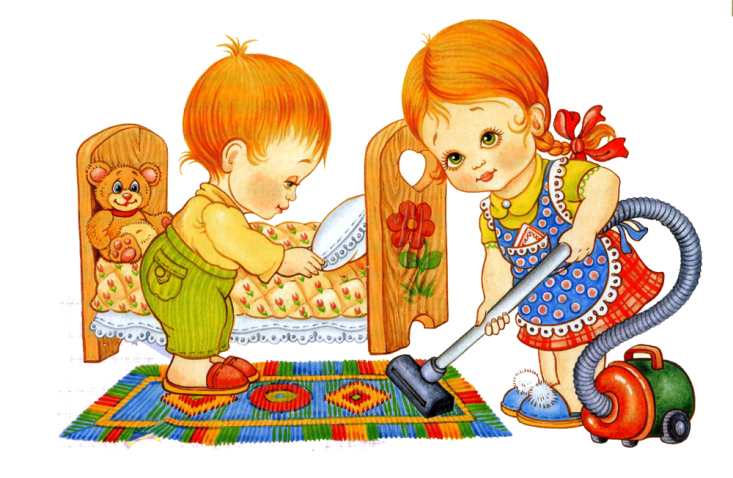 Все родители хорошо понимают, что необходимо привить ребёнку элементарные трудовые навыки, ведь труд формирует личные качества: ответственность, бережливость, настойчивость в достижении цели.Родителям очень важно и полезно всячески поощрять и закреплять у ребёнка стремление к самостоятельности. Не нужно делать за ребёнка то, что он может сделать сам. Взрослым на первых порах хотелось бы всё сделать самостоятельно. Но нужно понять, что с предоставлением большей самостоятельности в действиях будет формироваться потребность к трудовым усилиям, возникает ощущение своей причастности к общим семейным делам.В  том,  что  малыш  устраивает беспорядок,  виноваты  сами  родители. Стоит   всего   лишь   сменить  тактику  поведения,  и   вы  не   узнаете своего ребенка.  Простые, но очень эффективные советы для умных мам.1. Делайте вместе.
Распространенная  мамина  фраза:   «Иди,  поиграй,  я   занята» —  серьезная ошибка    на   пути     воспитания    настоящих    помощников.    Занимайтесь домашними   делами   вместе.   Посадите  малыша  рядом на кухне, дайте ему поучаствовать в лепке пельменей, измельчении салатных листьев, вытирании стола или перебирании гречневой крупы.Поставьте   рядом  с   взрослой   гладильной   доской    игрушечную,   и займитесь  глажкой  вместе. Не  разграничивайте домашние дела и общение с ребенком,  а  объединяйте  эти   процессы.  Например,  во  время   совместной уборки  можно  одновременно  рассказывать  сказку о вещах, которые искали свое место, и наконец, благодаря маленькому волшебнику, нашли.2. Отмечайте успехи.
Волшебные  слова,  которые  работают  как с  детьми,    так  и  со  взрослыми: «Только   ты   можешь    сделать   это   по-настоящему  хорошо!»    Осознавая собственную  неповторимость и  значимость в вопросе сбора фантиков с пола или   вытирания  пыли  с  телевизора,  малыш  с  радостью  будет  заниматься делом, в котором он отмечен как лучший из лучших.3. Учитывайте характер.Старайтесь   замечать   склонности   ребенка   к     тому    и ли   иному    виду деятельности и  доверяй  ему  выполнять  именно те задачи,  которые ему по душе.   Одним   детям    нравятся     глобальные  работы — мытье   пола  или  работы    по   уборке  территории    вокруг      дома.     Другим — требующая   сосредоточенности  и  тщательности сортировка книг или игрушек. Давайте каждому свое.4. Играйте!
Скучные повседневные дела можно превратить в веселые игры. Укрощение пылесоса   на    территории   отдельно   взятой   детской    комнаты,    мытье волшебных   чашек  и  поиски  клада в сумках с продуктами, принесенными мамой из магазина, — наверняка, таких  приключений  в  жизни твоих детей еще не было.
          5. Пусть помощь будет настоящей.
Привлекайте ребенка к помощи там, где она вам действительно нужна, а не только чтобы занять или отвлечь его от шалостей.
          6. Оставьте место для сюрприза.
Дети    любят    делать   родителям   сюрпризы.     Предоставьте    им    такую возможность,   дав  понять,  как  тебя  обрадует  неожиданная  помощь  с  их  стороны. Пусть помытая тарелка, накормленная кошка и застеленная постель станут для вас таким сюрпризом.  Не скрывайте  своей   радости и не скупись на похвалу.7. Не рассчитывайте на идеальное исполнение.Сразу   ожидать,  что  ребенок   будет  делать домашнюю работу идеально, не стоит.  Ни   в    коем  случае  не    ругайте  его,    даже    если    после    уборки  появился  дополнительный  мусор,  который  вам придется убирать. Конечно, поначалу  за  маленьким  ребенком  придется   многое  переделывать,  но  это необходимый этап на пути к прогрессу.8. Дайте  разобраться самостоятельно.
Если ребенок долго выполняет домашнюю работу:
– не вмешивайтесь,
– не подгоняйте
– и уж тем более не ругайте.
Наберитесь терпения и дайте довести процесс до финиша. Иначе испуганный малыш в следующий  раз откажется  вам  помогать,  а  самой  маме  придется всегда   завершать  инициативы  ребенка:  ведь в его голове не отложится тот факт, что любое начатое дело должно быть обязательно закончено.9. Работа – не наказание.
Домашний труд не должен быть наказанием за плохое поведение. Ребенок не должен  думать,  что  ему  нужно  сложить  игрушки  или  убрать  свои  вещи только  потому,  что  он  что-то  натворил. Хороший  пример  родителей  в домашнем  труде  оказывает  на    детей самое  положительное влияние.   Воспитывая у детей  необходимые трудовые качества:  родители    постоянно  должны  быть  образцом  для  их поведения. Приучая ребёнка трудиться, нужно быть последовательным и требовательным прежде всего к самим себе. Постоянный пример трудолюбия и аккуратности позволит вам быть требовательным к ребёнку и поможет добиться желаемых результатов.